Faire exhibits must conform to the faire theme.  Convention displays can be modern, but should be relevant to the Renaissance, Renaissance Festival, or similar theme.  Spaces are first served, based on the date of entry form and approval of the vendor coordinator.  A $20, non-refundable application fee is due with this application, and will be applied to show fees when/if accepted. Please include photos of your work and/or website photos available.  Remember to fill out your application completely.  Please note that items that are not listed, cannot be sold.Faire vendors must provide their own tables, equipment or tent/shade devices required for their display.  DaVinci Con supplies only the vendor site.  Electric requirement will be addressed on an individual basis and will be billed at $45 for the run of the event.  Limited electric spots will be available.DaVinci Con will supply tables and pipe and drape for Convention participants, included in the space fee.  Electric requirements will be addressed on an individual basis and will be billed at $45 for the run of the event.  Limited electric spots will be available.DaVinci Con – The Original Renaissance Convention, and The Virginia Horse Center will not be responsible for theft, loss, damage or injury of any person or property.In consideration of being permitted to take part in DaVinci Con – The Original Renaissance Convention, the participant hereby releases, absolves, indemnifies, holds harmless and waives all claims against DaVinci Con – The Original Renaissance Convention and their employees, for any losses or injuries of any kind whatsoever, arising out of the operation of the participant’s booth or business.Both Primitive and Electric/Water camping is available for the run of the faire.  Limited space is available for electric spaces.  Please indicate on the application your camping needs.  Offsite campgrounds and hotels are nearby and information will be included in the packets.Participants and their employees must be neat, clean and maintain a good attitude with the public, and abide by all vendor rules.  Participant space must be left in a condition equal to or better than the condition it was  found prior to set up.  All Vendors must comply with set up and tear down hours.  Acceptance of applications are            subject to General Manager’s approval.Any weapons sold are to be wrapped and peace tied. It is the responsibility of the vendor to tell the buyer to comply and instruct how to comply with these requirements.  “Failure to do so, resulting in a weapon drawn by other than contracted actors, will result in the patron being removed from the faire”.The undersigned grants the Sponsor the right to use his/her likeness in photographs on film or videotape in the above promotional and advertising materials of the Event, and maybe exhibited and re-exhibited without limitations or liability.DaVinci Con – The Original Renaissance Convention will be held rain or shine.  DaVinci Con - The Original Renaissance Convention does not endorse any individual or product.DaVinci Con – The Original Renaissance Convention reserves the right to refuse participation to any participant who does not comply with the terms and conditions of this agreement.I HAVE READ THE EVENT VENDOR POLICIES AND AGREE TO ABIDE BY THEMSignature________________________________________________________Print Name_______________________________________________________(for office use)Receipt #____________________________ Amount________________________ Date__________Check or Money Order#__________________________________  Approved Y_______No________                                             PO Box 1156 • Lexington, VA • 24450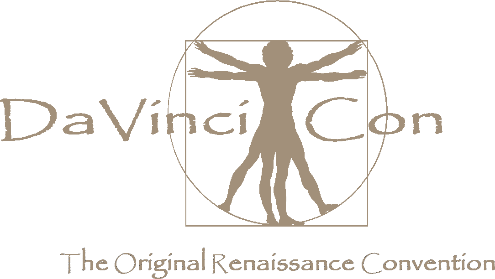                                                                                                                                     (844) 4-RENCON • www.davinci-con.com                                                   Vendor Policies